Схема установки дорожных знаков на участке автомобильной дороги  по улице Советская в рп. Октябрьский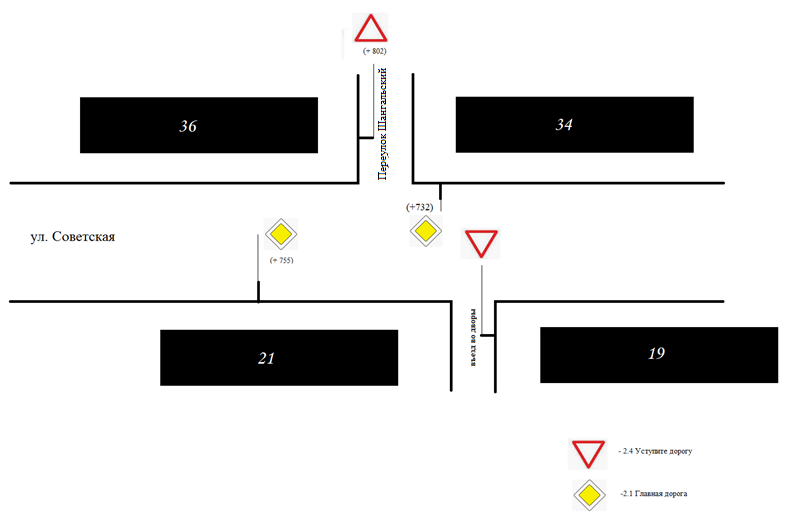 Уведомлен: Главный государственный инспектор безопасности дорожного движения Устьянского района Архангельской области________________________А.Н.Коробицын                                                                                                                                                                                                        Утверждаю:Глава администрации МО «Октябрьское»_________А.А. Половников